
АДМИНИСТРАЦИЯ  БЕЙСУГСКОГО СЕЛЬСКОГО ПОСЕЛЕНИЯ
ВЫСЕЛКОВСКОГО  РАЙОНА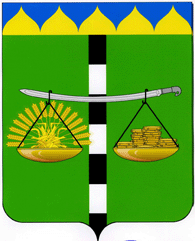 ПОСТАНОВЛЕНИЕ
от 15.04.2022                         				                                            № 39поселок БейсугОб утверждении Положения о видах поощрения муниципальных служащих администрации Бейсугскогосельского поселения Выселковского района ипорядке их примененияВ соответствии с Трудовым Кодексом Российской Федерации, Федеральным законом от 02 марта 2007 года № 25-ФЗ «О муниципальной службе в Российской Федерации», Законом Краснодарского края от 8 июня 2007 года № 1244-КЗ «О муниципальной службе в Краснодарском крае»,              п о с т а н о в л я ю:1. Утвердить Положение о видах поощрения муниципальных служащих администрации Бейсугского сельского поселения Выселковского района и порядке их применения  (прилагается).2. Обнародовать настоящее постановление на официальном сайте администрации Бейсугского сельского поселения Выселковского района. 3. Постановление вступает в силу со дня его обнародования.Глава Бейсугского сельского поселения Выселковского района                                                                        О.А. ДрагуноваПРИЛОЖЕНИЕк постановлению администрацииБейсугского сельского поселенияВыселковского районаот 15.04.2022  № 39ПОЛОЖЕНИЕо видах поощрения муниципальных администрации Бейсугского сельского поселения Выселковского района и порядке их примененияОбщие положения1.1. Настоящее Положение разработано в соответствии с Трудовым кодексом Российской Федерации, статьей 26 Федерального закона от 2 марта 2007 года № 25-ФЗ «О муниципальной службе в Российской Федерации», Уставом Бейсугского сельского поселения Выселковского района, Коллективным договором администрации Бейсугского сельского поселения Выселковского района от 13 февраля 2018 года и устанавливает виды и порядок применения поощрения муниципальных служащих.1.2. Настоящее Положение определяет виды поощрений, применяемых к муниципальным служащим администрации Бейсугского сельского поселения Выселковского района, (далее – муниципальные служащие) и порядок их применения.1.3. Поощрения муниципальных служащих применяются за безупречную и эффективную муниципальную службу. Поощрение производится на основе индивидуальной оценки качества труда каждого работника и его личного вклада в решение задач, поставленных перед ним.2. Основания для поощрения муниципального служащего2.1. Основанием для поощрения муниципальных служащих являются:1) образцовое выполнение муниципальным служащим должностных обязанностей;2) продолжительная и безупречная муниципальная служба;3) выполнение заданий особой важности и сложности.         2.2. Образцовое выполнение муниципальным служащим должностных обязанностей означает качественное и своевременное их исполнение, личный вклад в подготовку и проведение различных мероприятий, обеспечивающие эффективность работы администрации Бейсугского сельского поселения Выселковского района (далее – органы местного самоуправления).2.3. Безупречность службы определяется отсутствием дисциплинарных взысканий на дату оформления поощрения.2.4. Важность и сложность задания в каждом конкретном случае определяется главой поселения.3. Виды поощрения муниципального служащегоОсновными видами поощрения муниципального служащего являются:1) объявление благодарности;2) выплата премии;3) награждение ценным подарком;4) награждение Почетной грамотой.4. Порядок применения поощрения муниципального служащего4.1. Решение о применении поощрения муниципального служащего принимается главой сельского поселения и оформляется соответствующим правовым актом (распоряжение).4.2. В распоряжении о применении поощрения должны в обязательном порядке содержаться сведения о том, за какие именно заслуги и достижения поощряется муниципальный служащий и какой вид поощрения применяется.4.3. Единовременное денежное вознаграждение  (премия) выплачивается:а) за достижения в работе, выполнение важных и сложных заданий;б) за долголетнюю и плодотворную работу;в) в связи с юбилейной датой;г) в связи с присвоением почетного звания;д) в связи с награждением правительственной наградой;е) в связи с праздничными датами;и иные премии, предусмотренные Коллективным договором администрации Бейсугского сельского поселения Выселковского района. Премирование в соответствии с п.п. б), в), г), д) производится при условии стажа работы в администрации Бейсугского сельского поселения Выселковского района не менее трех лет. 4.4. Допускается одновременное применение нескольких видов поощрений. При этом сочетаются меры морального и материального стимулирования деятельности муниципального служащего.4.5. Объявление благодарности, вручение Почетной грамоты, единовременного денежного поощрения, награждение ценным подарком производятся в торжественной обстановке главой поселения или другим лицом по его поручению.5. Заключительные положения5.1. Муниципальный служащий не может быть представлен к поощрению в течение срока действия дисциплинарного взыскания.5.2. Расходы, связанные с награждением, осуществляются за счет средств местного бюджета.  5.3. Копия правового акта о поощрении муниципального служащего вносится в личное дело муниципального служащего, а соответствующая запись о поощрении муниципального служащего вносится в трудовую книжку (кроме денежных поощрений).Начальник общего отдела администрацииБейсугского сельского поселенияВыселковского района                                                                      Е.А. Лиходедова 